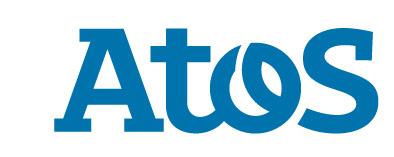 Atos поделился экспертизой 
в первом учебнике по аутсорсингу в России Москва, 3 сентября 2019Atos, международный лидер в области цифровой трансформации, принял участие в подготовке учебника «Основы профессионального аутсорсинга» НП «АСТРА».Целью подготовки учебных материалов стали поддержка и развитие практики аутсорсинга на российском рынке. Для выращивания соответствующей инфраструктуры требуется подготовка отечественного альманаха по аутсорсингу, учитывающего проверенные международные кейсы и локальные особенности.«Одинаковых компаний нет – каждая требует особого подхода при смене рабочей модели, все же аутсорсинг подразумевает четкое соблюдение определенных алгоритмов для гарантирования высокого качества работы, — подчеркнул важность подобной инициативы Эдгарс Пузо, генеральный директор Atos в России и СНГ. — Именно поэтому так важно доносить до широкой аудитории схемы эффективного взаимодействия клиента и поставщика услуг, основной моделью которого и является аутсорсинг, стремительно набирающий популярность в современной бизнес-среде».В части учебника про аутсорсинг в стратегии и операционной деятельности Иван Сачков, руководитель операционной поддержки клиентов в российском филиале компании Atos, поделился практическим кейсом и рассказал, как интегрировать аутсорсинг в операционные процессы, принять решение о его использовании, управлять рисками и какие области бизнеса подлежат наибольшему регулированию при привлечении аутсорсеров.Сергей Македонский, президент ассоциации «АСТРА» отметил: «Термин аутсорсинг знаком всем, но даже в актуальных учебных материалах сложно найти что-то помимо базовых понятий из этой сферы. Источниками знаний до сих пор становятся англоязычные ресурсы и собственный опыт. Вот почему так важно создание и распространение на русском языке комплексного и детального учебника по аутсорсингу, вобравшего в себя лучшие отечественные и зарубежные практики.»Плановый первый тираж учебника, составивший 1 500 экземпляров, вышел 29 июля 2019 года. Читатель может найти учебник в книжных магазинах Москвы (Библио-Глобус, Москва, Дом книги), интернет-магазине ozon.ru. 4 сентября состоится презентация учебника, куда приглашаются руководители предприятий заказчиков и поставщиков услуг, а также представители СМИ. Мероприятие пройдет в Москве, в бизнес-центре «Романов двор», в конференц-зале компании White & Case. ***О компаниях:Atos – международный лидер в области цифровой трансформации, предоставляющий высокотехнологичные сервисы в области консалтинга, системной интеграции, управляемых сервисов и аутсорсинга бизнес-процессов, облачных вычислений, безопасности и управления большими данными, а также транзакционные сервисы. Годовой оборот компании – 11 миллиардов евро, а количество сотрудников – 110 000 человек в 73 странах. Накопленные знания и опыт, понимание особенностей ведения бизнеса позволяют предоставлять комплексные решения для бизнеса различных отраслей.  Atos является международным ИТ-партнером Олимпийских и Паралимпийских игр. Компания работает под брендами Atos, Atos Syntel, Unify и Worldline. Atos представлен на Парижском фондовом индексе CAC40.Ассоциация стратегического аутсорсинга «АСТРА» – некоммерческое профессиональное объединение участников рынка аутсорсинга и ОЦО в России.Их миссия – содействие становлению и динамичному развитию цивилизованного рынка стратегического аутсорсинга в России путем формирования правового и информационного поля аутсорсинга, а также налаживания эффективного взаимодействия между всеми профессиональными участниками рынка: поставщиками и потребителями услуг, регулятором, российскими и зарубежными общественными и индустриальными объединениями.Press contact:Nadezhda Togacheva | nadezhda.togacheva@atos.net | PR & Marketing Atos RussiaKsenia Suvorova | ksenia.suvorova@atos.net | PR & internal communications, copywriter  Global site | Russian site | atos.net/ru/Russia   